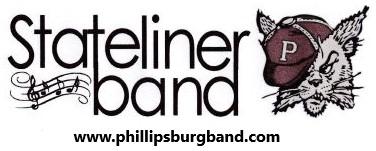 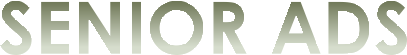 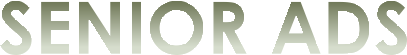 Each parent can recognize their senior student in the 2022 Neil Boyer Festival Program as well as you will receive a free copy of the program with your senior’s ad.To Place your Senior Ad in the Neil Boyer Festival Program:Please send an email to bandfestival@phillipsburgband.com with the following information:Subject line of email:  PHS Band Senior Ad – Your child’s nameBody of Email:•	Student name•	Instrument/position/leadership title if they have one•	Student’s favorite band memory•	Student’s advice for future band members•	Parents:  Write a paragraph of 3-4 sentences for your senior studentEXAMPLE: Penny, we are so proud of all you have accomplished over the past 4 years. We wish you luck as you continue your journey and move to your next stage in life. Keep moving forward. Love, Mom, Dad and the rest of our family•	Attach 1 – 3 pictures you would like to include.  (A higher resolution picture will print much better.)Ad with pictures is due by Friday, August 26, 2022.  Any questions, please reach out to bandfestival@phillipsburgband.com  